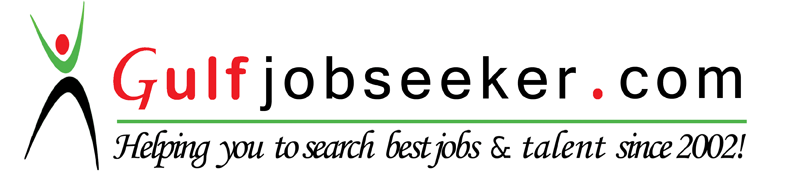 Contact HR Consultant for CV No: 341241E-mail: response@gulfjobseekers.comWebsite: http://www.gulfjobseeker.com/employer/cvdatabasepaid.php Education09/2005 – 05/2007	 Master of Business Administration: Cracow University of Economics, Stockholm University,09/1994 – 06/1999     Master of Science: – Academy of Mining and Metallurgy - Cracow, faculty    		of Electrical engineering and automatics09/1989 – 06/1994	High school in Pszczyna, profile mathematics – physicsProfessional experience09/2015 – still lasting OTC Buyer, Farmacol S.A. Pharmacist purchasing, Managing over 200 vendors.Negotiating purchases conditions, contracts and sales strategy.Build long-term cooperation.Responsible for proper performance purchasing according to strategy and goals.09/2011 – 03/2015 Sales director, Zeta Pro Office S.A Trade: Stationery and paper products; distribution, sales B2BManagement over 20 persons team. During last 3 years turnover grew about 100%. Supervising buyers and sales people in departments: purchases, sales and also marketing. Introduction procedures, indicators and analytics tools. Signature trade agreement, introduction about 10 new product lines to port-folio. Signature exclusive trade agreement with Kodak USA. Company achieved exclusive distribution Kodak’s batteries, specialist papers, CD/DVDs all over the Poland. Built e-commerce platforms: B2B and about 25 platforms B2C – under specified customer’s requirements. 12/2008 – 01/2010 Purchasing director, Pronox Technology S.A. Trade: IT Components; distributionSupervising about 25 purchasing managers. Managing own brand Easy-Touch. Building brand awareness, assuring supplier performance, implementing orientation on customers expectation. Ensuring proper performance purchasing policy in company. Cooperating with domestic and foreign suppliers. Select, develop and manage suppliers to meet company requirements. Introduction about 5 new product lines to port-folio. Necessary reporting and administrative directions. Manage relations with stakeholders and act as a business advisor. 01/2008 – 12/2008	Country Manager Poland, Foxconn Hon Hai, TaiwanTrade: IT Components; Hardware; DistributionResponsible for distribution hardware components on Poland’s Market. Managing driver Poland to be market nr 5 in Europe – starting from nr 11. Main goals: Achieve targeted sales growth, building brand awareness, assuring supplier performance. 07/2006 – 01/2008	Product Development Director, Easy Touch S.A.Trade: Retail electronics – salesCooperating in building companies own brand Easy-Touch. I was responsible for several products lines like: car’s electronic, GPS, speakers, DVD players, LCD TV, small appliances plan and meet business expectations/demand 09/2001 – 06/2006 Product Manager, Pronox Technology S.A. Trade: IT Hardware – distributionManage suppliers to meet company requirements in China, negotiating shipments conditions, customizing products also under European Union demands (CE; ISO; ROHS others) Building own brand „Mustang” for computer cases, achieved 10% market share in Poland. Necessary reporting , building sales target, assuring suppliers delivery. Dealers marketing and promotions, identify and convert new customers. Additional info:Foreign languages:Polish: 	mother tongueEnglish: 	advanced levelGerman: 	basic levelRussian: 	basic levelWorkshop:Sales; purchases, management, identify and convert new customers, building long term relationship, marketing, suppliers delivery, building own brand, building brand awareness, brand management. Possibility to work in team but also on independent position. Fast adaptation to new reality will to expand the knowledge. Other:Driving license A, B (car and motorbike), Few business trips to China; Hong-Kong and Taiwan (2004 – 2009). Participation in many trade fairs, Europe and Far East. Interests:bicycle, windsurfing, mountains, electronics. 